Контрольная работа по математике 3 класс по теме«Сложение и вычитание трёхзначных чисел»    1. Вычисли:            (39 + 25) + 10                 (3 + 5) * 3            28+13+12                        (14 - 9) * 2    2. Вычисли, записывая столбиком:              275+ 284         360 – 236            708 + 167              883 – 65          654 + 190            725 – 506    3. В библиотеке записано 615 читателей, из них 227 взрослых, 315 подростков, а            остальные читатели – дети. Сколько детей посещают эту библиотеку?             4*. Найди сумму трёх слагаемых, если первое слагаемое – 150, второе – на 50 больше первого, а третье слагаемое на 50 больше второгоПриложение 1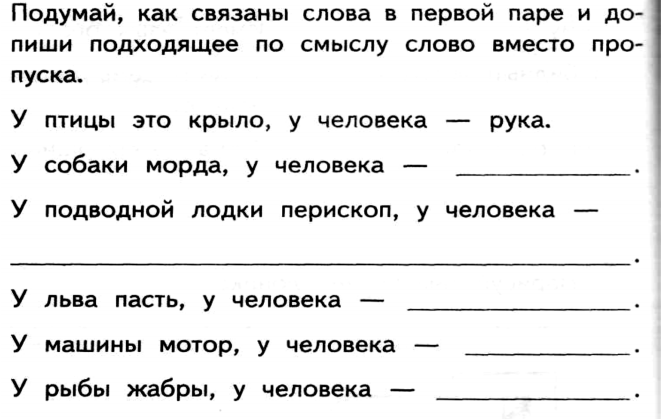 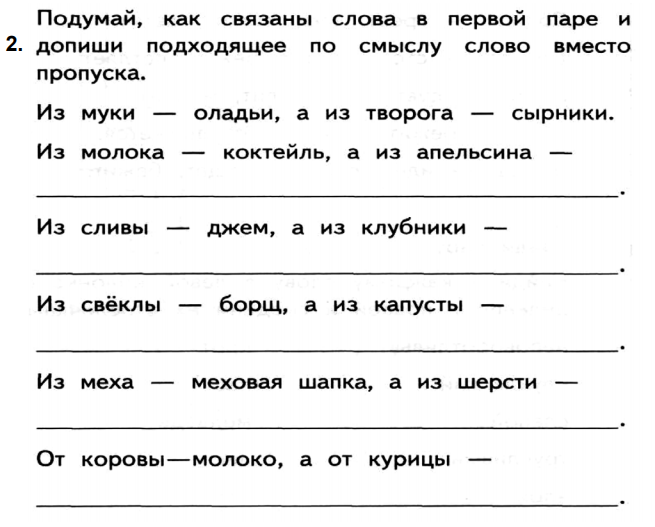 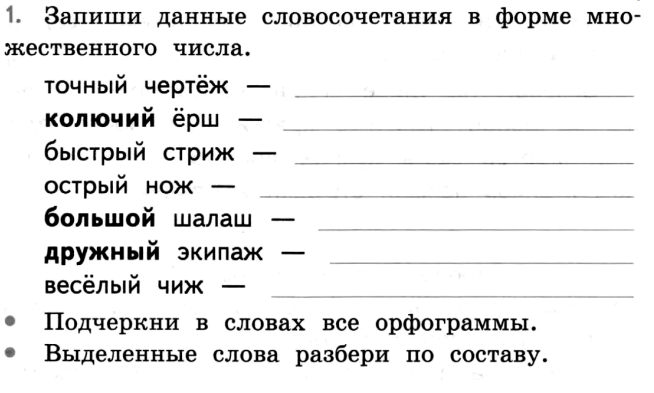 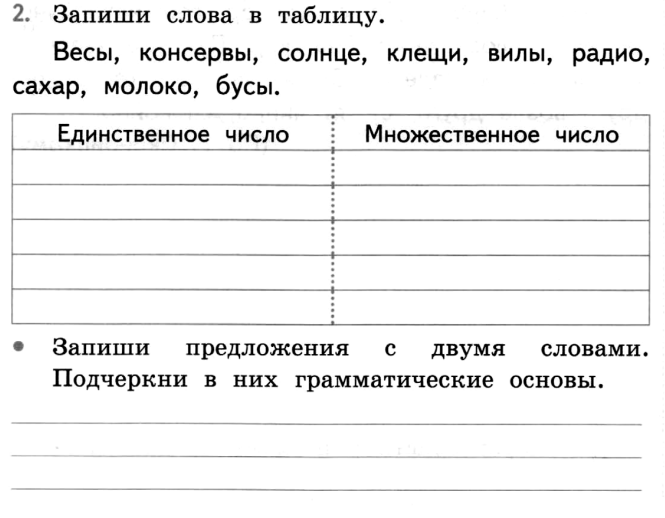 Приложение 2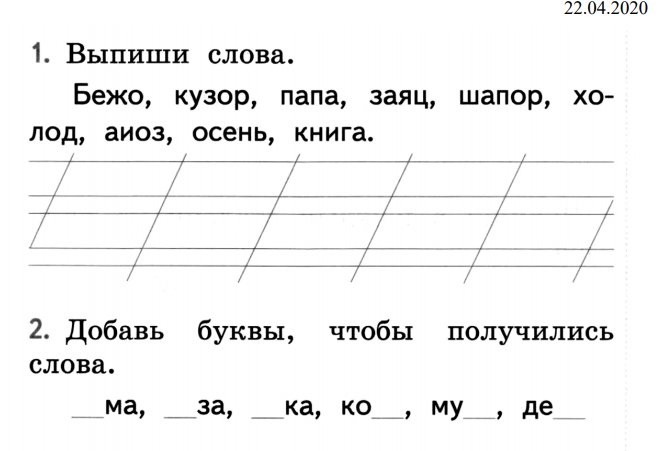 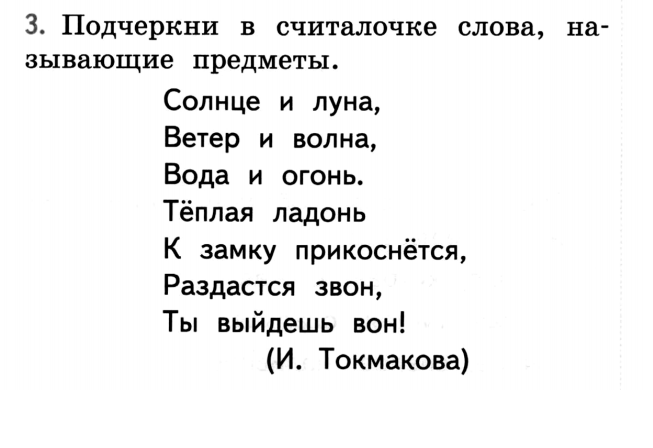 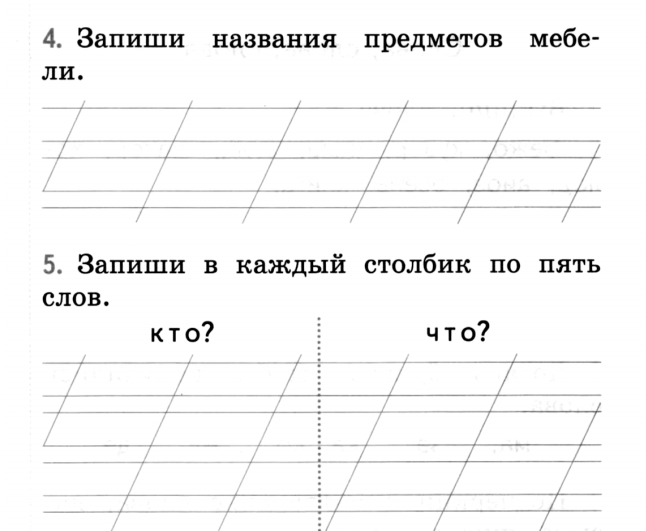 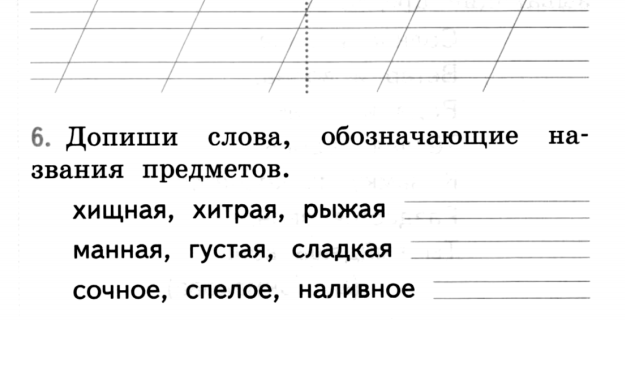 22.04.2020 гСредаСредаСредаСреда22.04.2020 гДля обучающихся по АООП(вариант 6.2)Для обучающихся по АООП(вариант 6.2)Для обучающихся по АООП(вариант 6.2)Для обучающихся по АООП(вариант 6.2)22.04.2020 гЛитературное чтение«Мурзилка» и «Весёлые картинки» – самые старые детские журналы. По страницам журналов для детей.стр.174Напишите рассказ по плану о любимом (любом) журнале:1) Как называется журнал.2) С какого года выпускается.3)Как часто выпускается.4)Какие рубрики содержит.22.04.2020 гРусский языкЛичные местоимения.Личные местоимениястр.92 упр,156(устно),правило,упр.158, упр.159.22.04.2020 гМатематикаКонтрольная работа № 8 «Приемы письменного сложения и вычитания трёхзначных чисел».См. ниже.22.04.2020 гТехнологияСм. прикрепленный документ22.04.2020 гОкружающий мирСемейный бюджет стр.75-78. Р.Т. все задания по данной теме.22.04.2020 гЛогопедсм.ниже( Приложение 1)22.04.2020 гСредаСредаСредаСреда22.04.2020 гДля обучающихся по АООП(вариант 6.3)Для обучающихся по АООП(вариант 6.3)Для обучающихся по АООП(вариант 6.3)Для обучающихся по АООП(вариант 6.3)22.04.2020 гЛитературное чтениеА.Шибаев. Кто кем становится.Стр. 76, Ответить на вопросы 1-2.22.04.2020 гРусский языкЧто такое текст? Повторение.Задание на учи.ру22.04.2020 гМатематикаСложение и вычитание двузначных чисел и круглых десятковстр.61,№1,№2(устно),№3.22.04.2020 гТехнологияСм.прикрепленный документ22.04.2020 гОкружающий мирЗимующие птицыстр.44.Ответить на вопросы.22.04.2020 гЛогопедсм. ниже(Приложение 2)